NAME OF THE AUTHORIZED BODY (ORGANIZATION):ADDRESS OF THE AUTHORIZED BODY (ORGANIZATION):SEAL OF THE AUTHORIZED BODY (ORGANIZATION): 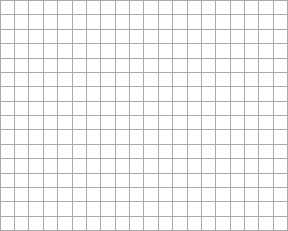 COMMENCEMENT DATE: 